Publicado en Madrid el 28/03/2017 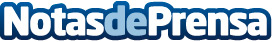 Ya a la venta ‘El vuelo del peregrino’, primera novela del guionista Vicente MínguezEn plena producción de un nuevo documental, el director y guionista Vicente Mínguez debuta en la literatura con una sorprendente novela titulada ‘El vuelo del peregrino’. Su mezcla de psicología, suspense y ciencia-ficción convierten esta historia en una firme candidata para colarse entre los más vendidosDatos de contacto:Editorial FalsariaNota de prensa publicada en: https://www.notasdeprensa.es/ya-a-la-venta-el-vuelo-del-peregrino-primera Categorias: Artes Visuales Literatura http://www.notasdeprensa.es